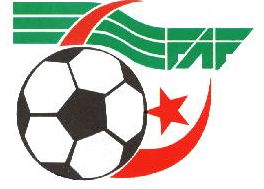 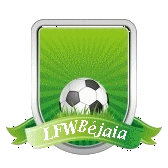 Ligue de football de la wilaya de BéjaiaAccusé de réception de dépôt de licences joueurs seniorsVingt cinq (30) joueurs au maximum              Club : …………………….                                                                 Date de dépôt : …………………..Autres joueursN°Nom et PrénomDate et lieu de naissance Dossard Observations                                               Trois (03) gardiens de but                                                       « Obligatoire »                                               Trois (03) gardiens de but                                                       « Obligatoire »                                               Trois (03) gardiens de but                                                       « Obligatoire »                                               Trois (03) gardiens de but                                                       « Obligatoire »                                               Trois (03) gardiens de but                                                       « Obligatoire »010102160330                      Dix (10) ( joueurs de moins de 23 ans  (nés en 1995-1996-1997-1998)                    « Obligatoire »                      Dix (10) ( joueurs de moins de 23 ans  (nés en 1995-1996-1997-1998)                    « Obligatoire »                      Dix (10) ( joueurs de moins de 23 ans  (nés en 1995-1996-1997-1998)                    « Obligatoire »                      Dix (10) ( joueurs de moins de 23 ans  (nés en 1995-1996-1997-1998)                    « Obligatoire »                      Dix (10) ( joueurs de moins de 23 ans  (nés en 1995-1996-1997-1998)                    « Obligatoire »040506070809101112131415161718192021222324252627282930